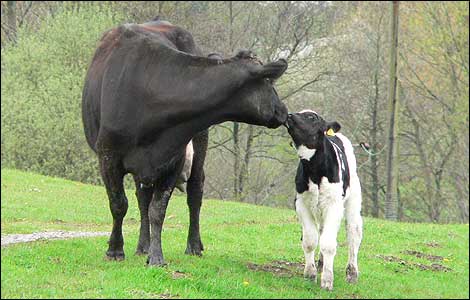 ОСТОРОЖНО БРУЦЕЛЛЕЗБруцеллёз – хроническое инфекционное заболевание всех видов домашних животных и человека, вызываемое бактериями группы бруцелл. К бруцеллёзу восприимчивы половозрелые животные; молодняк в первые месяцы жизни обладает повышенной устойчивостью.  Основными источниками бруцеллёзной инфекции для людей является мелкий, крупный рогатый скот и свиньи.        Особую опасность больные животные представляют в период отёлов и окотов, когда с плацентой, околоплодными водами, отделяемых родовых путей и плодов во внешнюю среду выделяется огромное количество возбудителя. Микробы выделяются во внешнюю среду не только во время окота или отёла, но и с молоком, мочой, испражнениями в течение всего года. Аборты больных животных  особенно опасны в распространении бруцеллёза.   Заражение человека  происходит при оказании помощи при родах, абортах, убое и обработке туш, стрижке шерсти, при контакте с предметами, загрязнёнными  выделениями животных, при употреблении в пищу мяса, подвергнувшегося недостаточной термической обработке, некипячёного молока или молочных продуктов из сырого молока (творог, сыр и т.д.).Наибольшее количество людей заболевает весной и летом, что связано с заражением в сезон окота овец.Инкубационный период заболевания (время от контакта с больным животным до появления клинических симптомов) составляет 1-2 недели, а иногда затягивается до двух месяцев.Начинается, как правило, с повышения температуры тела до 39- 40°С (характерны подъемы температуры в вечерние и ночные часы) в течение 7-10 дней и более, в отдельных случаях при отсутствии соответствующей терапии температура держится до 2-3-х месяцев. Лихорадка сопровождается ознобами, повышенной потливостью и общими симптомами интоксикации. В последующем присоединяются симптомы поражения опорно-двигательного аппарата, сердечно-сосудистой, нервной и других систем организма. Многие становятся инвалидами.. К сожалению, многие граждане закупают, в том числе и в соседних регионах, КРС и овец-коз, не удостоверившись о состоянии здоровья животных.
А нам, потребителям, остается быть бдительными, не стесняясь спрашивать ветеринарное свидетельство при покупке скота или полученной от него продукции.    Для человека наиболее опасен бруцеллёз овец и коз, хотя нередки случаи заражения и от крупного рогатого скота.                                       Лечение при бруцеллёзе не разработано.                                                                                                       Профилактика и меры борьбы: не допускать ввоз животных из неблагополучных хозяйств, всех вновь поступивших животных карантинировать в течение 30 суток и исследуют на бруцеллёз.                                                                                                                               В 2014 году на территории  Тверской области в Зубцовском районе при исследовании сыворотки крови от мелкого рогатого скота,  завезённого из южных республик без сопроводительных ветеринарных документов были выявлены животные, положительно реагирующие на бруцеллёз. 
Для предупреждения заболевания бруцеллёзом необходимо:Лицам, содержащим скот в частных подворьях:- зарегистрировать животных в ветеринарном учреждении, получить регистрационный номер в форме бирки;- покупку, продажу, сдачу на убой, выгон, размещение на пастбище и все другие перемещения проводить только с разрешения ветеринарной службы;- карантинировать в течение 30 дней вновь приобретенных  животных для проведения ветеринарных исследований и обработок;- информировать  ветеринарную службу о всех случаях заболевания с подозрением на бруцеллёз (аборты, рождение нежизнеспособного молодняка);- строго соблюдать рекомендации ветеринарной службы по содержанию скота. Населению:- Приобретать продукты в строго установленных местах (рынки, магазины,  мини маркеты и т.д.);- не допускать употребление сырого молока, приобретенного у частных лиц без ветеринарных сопроводительных документов;- при приготовлении мяса – готовить небольшими  кусками, с проведением термической обработки не менее часа. Соблюдение указанных рекомендаций позволит предотвратить заражение бруцеллёзом.За нарушение правил содержания животных, мероприятий, предусмотренных настоящими Правилами, невыполнение решений администрации населенных пунктов, уклонение от проведения профилактических и оздоровительных мероприятий, а также за действия, приведшие к распространению болезни, виновные лица подвергаются штрафу или в соответствии с действующим законодательством Российской Федерации привлекаются к уголовной ответственности.  И напоследок хотелось бы обратиться ко всем гражданам в случае выявления несанкционированной торговли, ввоза животных и животноводческой продукции из других регионов и районов просим Вас  сообщить по телефону /848261/35217или /848261/35410 или по адресу г.Лихославль, ул.Лихославльская, д.74 «а».Начальник ГБУ «Лихославльская СББЖ»                         М.В.СмагинаUpr_veter@web.region.tver.ru